							                                              		                                                                                                           Příloha č. 1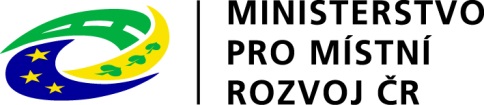 Vysvětlivky k Tabulce pro zpracování Zprávy o plnění Koncepce za roky 2016 a 2017Z následujících aktivit vyplňte pouze ty, ke kterým jste byli usnesením vlády č. 200 ze dne 27. března 2013 ke Koncepci státní politiky cestovního ruchu v ČR na období 2014 - 2020 (dále jen „Koncepce“) určeni zodpovědným garantem, případně jste v Koncepci uvedeni jako jedni z realizátorů podílejících se na jejich plnění. Není tedy nutné vždy vyplňovat celou tabulku, ale pouze aktivity, které se přímo dotýkají činnosti Vámi řízené instituce a na jejichž realizaci se Vámi řízená instituce podílela.Dovoluji si Vás požádat, abyste v rámci popisu plnění aktivit (sloupec „Přehled plnění aktivit“) uváděli i využité nástroje, způsob a termín realizace a výši finanční částky vynaložené na jejich implementaci (s rozlišením, zda se jedná o prostředky ze zdrojů EU, státního rozpočtu, případně z jiných zdrojů). Poznámka: V případě projektů spolufinancovaných z EU uvádějte, prosím, jen projekty vztahující se k programovému období 2014-2020. Pokud jste danou aktivitu dosud nerealizovali, prosím o uvedení důvodu, respektive překážky, proč tato aktivita nebyla dosud realizována, případně jaké podmínky je třeba splnit, aby k realizaci této aktivity mohlo dojít. Dále Vás prosím o uvedení termínu, ke kterému by daná aktivita měla být realizována.Celá tabulka je uvedena v příloze č. 2 „Podklady pro zpracování zprávy“. V elektronické podobně je tabulka dostupná na webu MMR: http://www.mmr.cz/cs/Podpora-regionu-a-cestovni-ruch/Cestovni-ruch/Koncepce-Strategie/Koncepce-statni-politiky-cestovniho-ruchu-v-CR-%281%29.V případě dotazů, prosím, kontaktujte:Ing. Jiřího VovseOdbor cestovního ruchuMinisterstvo pro místní rozvoj ČRPracoviště:		 															Na Příkopě 3, 110 10  Praha 1tel.:       +420 224 864 212mobil:   +420 733 787 794e-mail:  Jiri.Voves@mmr.cz / KoncepceCR@mmr.cz Priorita č. 1 Zkvalitnění nabídky cestovního ruchuPriorita č. 1 Zkvalitnění nabídky cestovního ruchuPriorita č. 1 Zkvalitnění nabídky cestovního ruchuPriorita č. 1 Zkvalitnění nabídky cestovního ruchuOpatřeníPopis aktivitPřehled plnění aktivit (stručný popis plnění / nástroj / alokace / harmonogram)Garant / realizátor opatření1.1 Zkvalitňování podnikatelského prostředí v CRVytvoření kompetenčních center pro podporu MSP v CRMMR ve spolupráci s MPO, MF, kraji a Hl. m. PrahouMMR, MPO, MF, kraje, Hl. m. Praha, destinační společnosti, profesní asociace, CzechTourism1.1 Zkvalitňování podnikatelského prostředí v CRInformační portál o vývoji a tendencích domácí a zahraniční turistické poptávkyMMR ve spolupráci s MPO, MF, kraji a Hl. m. PrahouMMR, MPO, MF, kraje, Hl. m. Praha, destinační společnosti, profesní asociace, CzechTourism1.1 Zkvalitňování podnikatelského prostředí v CRStanovení míst soustředěného CR (zákon č. 565/1990 Sb.)MMR ve spolupráci s MPO, MF, kraji a Hl. m. PrahouMMR, MPO, MF, kraje, Hl. m. Praha, destinační společnosti, profesní asociace, CzechTourism1.1 Zkvalitňování podnikatelského prostředí v CRKultivace prostředí v oblasti průvodcovské činnostiMMR ve spolupráci s MPO, MF, kraji a Hl. m. PrahouMMR, MPO, MF, kraje, Hl. m. Praha, destinační společnosti, profesní asociace, CzechTourism